31. heti gridProgramok műsorkezdéstől - 12 óráig Programok 12 órától - 18 óráig (31.)Programok 18 órától - műsorzárásig (31.)Hétfő 2019.07.29Kedd 2019.07.30Szerda 2019.07.31Csütörtök 2019.08.01Péntek 2019.08.02Szombat 2019.08.03Vasárnap 2019.08.04Hétfő 2019.07.29Kedd 2019.07.30Szerda 2019.07.31Csütörtök 2019.08.01Péntek 2019.08.02Szombat 2019.08.03Vasárnap 2019.08.04Hétfő 2019.07.29Kedd 2019.07.30Szerda 2019.07.31Csütörtök 2019.08.01Péntek 2019.08.02Szombat 2019.08.03Vasárnap 2019.08.04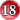 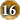 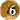 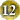 